Na temelju članka 96. stavka 3. Zakona o prostornom uređenju („Narodne novine“ broj 153/13, 65/17, 114/18, 39/19 i 98/19), i Zaključka Općinskog načelnika Općine Matulji KLASA: 350-02/18-01/0005, URBROJ: 2156-04-01-3-06-20-0270 od 29. svibnja 2020. godine, nositelj izrade Jedinstveni upravni odjel Općine Matulji objavljuje: JAVNU RASPRAVUo Prijedlogu IV. Izmjena i dopuna Prostornog plana uređenja Općine MatuljiJavna rasprava o Prijedlogu IV. Izmjena i dopuna Prostornog plana uređenja Općine Matulji održat će se, u razdoblju od 8. lipnja 2020. do 23. lipnja 2020. godine.Javni uvid u Prijedlog IV. Izmjena i dopuna Prostornog plana uređenja Općine Matulji moći će se izvršiti svakog radnog dana od 9,00 do 15,00 sati u prostoru ulaza Školske sportske dvorane Matulji, Šetalište Drage Gervaisa 2/A, u prostoru Osnovne škole Drago Gervais Brešca, Brešca 1, dana 15.06.2020. godine (ponedjeljak) od 16:00 do 19:00 sati, te na mrežnim stranicama Općine Matulji - www.matulji.hr. Javno izlaganje održat će se 17. lipnja 2020. godine (srijeda) u 18:00 sati u Školskoj sportskoj dvorani Matulji, Šetalište Drage Gervaisa 2/A.Mišljenja, primjedbe i prijedlozi na Prijedlog IV. Izmjena i dopuna Prostornog plana uređenja Općine Matulji mogu se za vrijeme trajanja javne rasprave upisati u knjigu primjedbi, unijeti u zapisnik o javnom izlaganju ili u pisanom obliku dostaviti nositelju izrade Plana, na adresu Općina Matulji, Trg m. Tita 11, 51211 Matulji zaključno sa 23. lipnja 2020. godine.Pisana mišljenja, primjedbe i prijedlozi koji nisu dostavljeni u roku ili nisu čitljivo napisani, neće se uzeti u obzir u pripremi izvješća o javnoj raspravi.                                                                                              Jedinstveni upravni odjel Općine Matulji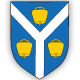 OPĆINA MATULJIJEDINSTVENI UPRAVNI ODJELOPĆINA MATULJIJEDINSTVENI UPRAVNI ODJELKLASA:   350-02/18-01/0005 URBROJ: 2156/04-01-3-06-20-0271Matulji, 29.05.2020.KLASA:   350-02/18-01/0005 URBROJ: 2156/04-01-3-06-20-0271Matulji, 29.05.2020.